DDI Example of Use: [Aggregate Data]Contributors:Business CaseDDI-Views needs to be able to describe “aggregate files” also known as “Ncubes”. In this example, using the Australian Election Study 2013 data, unweighted statistics on the variable G1AGE were computed for all combinations of the variables A4 and STATE (see the SQL query below).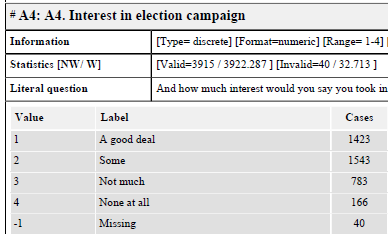 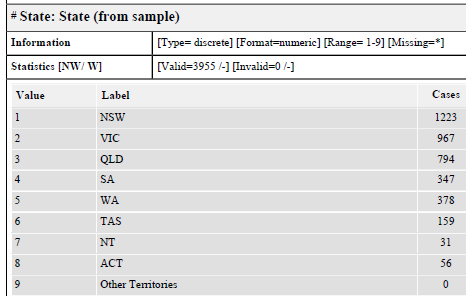 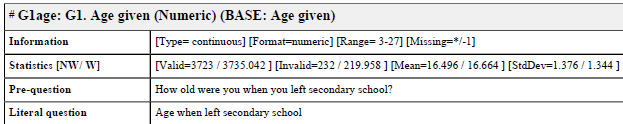 Data PreparationThe following SAS program was used to prepare the data from the aes_2013_01259.csv file:libname Friday "C:\DDRIVE\projects\various\Dagstuhl\2016\week2\DataDescriptionExamples\DataDescriptionExamples\Friday";PROC IMPORT OUT= WORK.AESwhole             DATAFILE= "C:\DDRIVE\projects\various\Dagstuhl\2016\week2\DataDescriptionExamples\DataDescriptionExamples\Friday\aes_2013_01259.csv"             DBMS=CSV REPLACE;     GETNAMES=YES;     DATAROW=2; RUN;data Friday.aes_2013_01259SubsetF;set work.AESwhole;keep DivisNum UniqueID DateComp State Division A4 G1Age XG5 Weight PartyABY SwingN;run;proc sql;  create table Friday.AES_Agregate as   select A4, State, mean(G1Age) as MeanG1Age, Min(G1Age) as MinG1Age, Max(G1Age) as MaxG1Age, count(G1Age) as N   from  Friday.aes_2013_01259SubsetF   group by a4, State;quit;PROC EXPORT DATA= FRIDAY.Aes_agregate             OUTFILE= "C:\DDRIVE\projects\various\Dagstuhl\2016\week2\DataDescriptionExamples\DataDescriptionExamples\Friday\AESaggregate.csv"             DBMS=CSV REPLACE;     PUTNAMES=YES;RUN;Relevant Objects from the ModelMinimum Description SetExamples – Object InstancesThe resulting CSV file is:A4,State,MeanG1Age,MinG1Age,MaxG1Age,N-1,1,16.875,15,18,8-1,2,12.470588235,-1,19,17-1,3,13.666666667,-1,20,6-1,4,10.333333333,-1,17,3-1,5,16,15,17,4-1,6,16,15,17,21,1,16.085106383,-1,20,4701,2,16.084142395,-1,20,3091,3,15.083870968,-1,19,3101,4,16.0546875,-1,19,1281,5,15.603773585,-1,23,1061,6,15.967741935,-1,18,621,7,17.3,16,19,101,8,16.214285714,-1,18,282,1,15.665217391,-1,19,4602,2,16.012345679,-1,25,4052,3,14.838283828,-1,19,3032,4,15.464,-1,21,1252,5,15.932098765,-1,19,1622,6,15.3,-1,19,602,7,16.7,13,20,102,8,15,-1,18,183,1,14.864197531,-1,27,2433,2,15.706806283,-1,22,1913,3,14.832116788,-1,19,1373,4,15.328947368,-1,19,763,5,14.471910112,-1,19,893,6,15.333333333,-1,18,273,7,13.1,-1,18,103,8,16.6,15,18,104,1,14.428571429,-1,18,424,2,13.711111111,-1,19,454,3,12.289473684,-1,19,384,4,12.8,-1,18,154,5,13.823529412,-1,19,174,6,11.875,-1,18,84,7,17,17,17,1File-Level Metadata:Column OrderColumn 1:Column 2:Column3:Column 4:Column 5:Column 6:Original column on which statistics are computed :Viewpoint:Note that we do not here link the IdentifierRoles to classifications.Relationship to Other Standards/Vocabularies[Describe any useful relationships with other models/standards/namespaces as appropriate, and at a fine level of detail if appropriate.]XML Example<?xml version="1.0" encoding="UTF-8"?>
<DDI xmlns="urn:ddi.org:4"
    xmlns:xsi="http://www.w3.org/2001/XMLSchema-instance"
    xsi:schemaLocation="urn:ddi.org:4 file:/C:/DDRIVE/projects/various/Dagstuhl/2016/week2/DataDescriptionExamples/DataDescriptionExamples/Friday/ddi4_2016-10-27/xsd/DataDictionaryView_4-DR0.2.xsd" type="DataDictionaryView">
    <DocumentInformation>
        <Agency>dagstuhl16433.ddialliance.org</Agency>
        <Id>DagDocinfoTest1</Id>
        <Version>1</Version>
        <VersionDate>2016-10-24</VersionDate>
        <HasAnnotation>
            <Abstract>
                <String>This is an example of a DDI Views Data Dictionary, created at the Dagstuhl Sprint, October 2016 (Week Two) at Schloss Dagstuhl, Wadern Germany. 
                (Dagstuhl event 16433, October 23 – 28 , 2016, DDI Moving Forward: Improvement and Refinement of Selected Areas.
                The data beinng documented is an aggregation from the Australian Election Study, 2013, written as a CSV file.
                </String>
            </Abstract>
            <Contributor>                  
                <Agent>
                    <String>Larry Hoyle</String>
                    <Affiliation>University Of Kansas</Affiliation>
                </Agent>
                <Role>
                    <ControlledVocabularyAgencyName>casrai</ControlledVocabularyAgencyName>
                    <ControlledVocabularyName>Contributor Roles</ControlledVocabularyName>
                    <Content>Data Curation</Content>
                    <Extent>Equal</Extent>
                </Role>
                <AgentAssociation typeOfClass="Individual"></AgentAssociation>
            </Contributor>
            <Contributor>
                <Agent>
                    <String>Arofan Gregory</String>
                    <Affiliation>Aeon Technologies</Affiliation>
                </Agent>
            </Contributor>
            <Contributor>
                <Agent>
                    <String>Knut Wenzig</String>
                    <Affiliation>DIW Berlin - German Institute for Economic Research Soep- German Socio-Economic Panel</Affiliation>
                </Agent>
            </Contributor>
            <Contributor>
                <Agent>
                    <String>Dan Gillman</String>
                    <Affiliation>BLS - U.S. Bureau of Labor Statistics</Affiliation>
                </Agent>                
            </Contributor>
        </HasAnnotation>        
    </DocumentInformation>
    <RectangularLayout>
        <Agency>dagstuhl16433.ddialliance.org</Agency>
        <Id>L12345</Id>
        <Version>1</Version>
        <Encoding>ASCII</Encoding>
        <HasHeader>true</HasHeader>
        <HeaderRowCount>1</HeaderRowCount>
        <IsDelimited>true</IsDelimited>
        <Delimiter>,</Delimiter>
        <LineTerminator>\n</LineTerminator>
        <ContainsValueMapping typeOfClass="ValueMapping" URI="URN:DDI:dagstuhl16433.ddialliance.org:VM_A4ID:1"></ContainsValueMapping>
        <ContainsValueMapping typeOfClass="ValueMapping" URI="URN:DDI:dagstuhl16433.ddialliance.org:VM_StateID:1"></ContainsValueMapping>
        <ContainsValueMapping typeOfClass="ValueMapping" URI="URN:DDI:dagstuhl16433.ddialliance.org:VM_MeanG1AgeID:1"></ContainsValueMapping>
        <ContainsValueMapping typeOfClass="ValueMapping" URI="URN:DDI:dagstuhl16433.ddialliance.org:VM_MinG1AgeID:1"></ContainsValueMapping>
        <ContainsValueMapping typeOfClass="ValueMapping" URI="URN:DDI:dagstuhl16433.ddialliance.org:VM_MaxG1AgeID:1"></ContainsValueMapping>
        <ContainsValueMapping typeOfClass="ValueMapping" URI="URN:DDI:dagstuhl16433.ddialliance.org:VM_NID:1"></ContainsValueMapping>
    </RectangularLayout>

    <InstanceVariable>
        <Agency>dagstuhl16433.ddialliance.org</Agency>
        <Id>G1AgeID</Id>
        <Version>1</Version>
        <Name><Content>G1Age</Content></Name>
        <DisplayLabel><Content>G1. Age given (Numeric) (BASE: Age given)</Content></DisplayLabel>
        <HasIntendedDataType>interval</HasIntendedDataType>        
        <DescriptiveText>
            <Content>The original variable upon which the cell statistics were computed</Content>
        </DescriptiveText>                            
    </InstanceVariable>
<!-- NOTE: if we had a derivedFrom attribute on the measure variables we could point to G1Age -->
    
    
    
    <InstanceVariable>
        <Agency>dagstuhl16433.ddialliance.org</Agency>
        <Id>A4ID</Id>
        <Version>1</Version>
        <Name><Content>A4</Content></Name>
        <DisplayLabel><Content>A4. Interest in election campaign</Content></DisplayLabel>
        <HasIntendedDataType>nominal</HasIntendedDataType>
        <DescriptiveText>
            <Content>Cube Dimension, categories of this variable define rows or columns of a cube</Content>
        </DescriptiveText>        
    </InstanceVariable>
    <ValueMapping>
        <Agency>dagstuhl16433.ddialliance.org</Agency>
        <Id>VM_A4ID</Id>
        <Version>1</Version>
        <FormatsInstanceVariable typeOfClass="InstanceVariable" isExternal="false" URI="URN:DDI:dagstuhl16433.ddialliance.org:A4ID:1" ></FormatsInstanceVariable>
        <PhysicalDataType>numeric</PhysicalDataType>
    </ValueMapping>
    
     
    <InstanceVariable>
        <Agency>dagstuhl16433.ddialliance.org</Agency>
        <Id>StateID</Id>
        <Version>1</Version>
        <Name><Content>State</Content></Name>
        <DisplayLabel><Content>State (from sample)</Content></DisplayLabel>
        <HasIntendedDataType>nominal</HasIntendedDataType>
        <DescriptiveText>
            <Content>Cube Dimension, categories of this variable define rows or columns of a cube</Content>
        </DescriptiveText>                
    </InstanceVariable>
    <ValueMapping>
        <Agency>dagstuhl16433.ddialliance.org</Agency>
        <Id>VM_StateID</Id>
        <Version>1</Version>
        <FormatsInstanceVariable typeOfClass="InstanceVariable" isExternal="false" URI="URN:DDI:dagstuhl16433.ddialliance.org:StateID:1" ></FormatsInstanceVariable>
        <PhysicalDataType>numeric</PhysicalDataType>
    </ValueMapping>
    
    <InstanceVariable>
        <Agency>dagstuhl16433.ddialliance.org</Agency>
        <Id>MeanG1AgeID</Id>
        <Version>1</Version>
        <Name><Content>MeanG1Age</Content></Name>
        <DisplayLabel><Content>Mean of G1. Age given (Numeric) (BASE: Age given)</Content></DisplayLabel>
        <HasIntendedDataType>ratio</HasIntendedDataType>
        <DescriptiveText>
            <Content>Measure, The mean of variable G1Age</Content>
        </DescriptiveText>               
        <TakesSubstantiveValuesFrom typeOfClass="SubstantiveValueDomain" URI="URN:DDI:dagstuhl16433.ddialliance.org:SVD_precisionReal:1"></TakesSubstantiveValuesFrom>
    </InstanceVariable>
    <ValueMapping>
        <Agency>dagstuhl16433.ddialliance.org</Agency>
        <Id>VM_MeanG1AgeID</Id>
        <Version>1</Version>
        <FormatsInstanceVariable typeOfClass="InstanceVariable" isExternal="false" URI="URN:DDI:dagstuhl16433.ddialliance.org:MeanG1AgeID:1" ></FormatsInstanceVariable>
        <PhysicalDataType>text</PhysicalDataType>
    </ValueMapping>
    
    
    <InstanceVariable>
        <Agency>dagstuhl16433.ddialliance.org</Agency>
        <Id>MinG1Age</Id>
        <Version>1</Version>
        <Name><Content>G1Age</Content></Name>
        <DisplayLabel><Content>Minimum of G1. Age given (Numeric) (BASE: Age given)</Content></DisplayLabel>
        <HasIntendedDataType>interval</HasIntendedDataType>         
        <DescriptiveText>
            <Content>Measure, The minimum of variable G1Age</Content>
        </DescriptiveText>                     
        <TakesSubstantiveValuesFrom typeOfClass="SubstantiveValueDomain" URI="URN:DDI:dagstuhl16433.ddialliance.org:SVD_integer:1"></TakesSubstantiveValuesFrom>
    </InstanceVariable>
    <ValueMapping>
        <Agency>dagstuhl16433.ddialliance.org</Agency>
        <Id>VM_MinG1Age</Id>
        <Version>1</Version>
        <FormatsInstanceVariable typeOfClass="InstanceVariable" isExternal="false" URI="URN:DDI:dagstuhl16433.ddialliance.org:MinG1Age:1" ></FormatsInstanceVariable>
        <PhysicalDataType>numeric</PhysicalDataType>
    </ValueMapping>
    
    <InstanceVariable>
        <Agency>dagstuhl16433.ddialliance.org</Agency>
        <Id>MaxG1Age</Id>
        <Version>1</Version>
        <Name><Content>G5. Extended-Occupation (ANZSCO 4 digit)</Content></Name>
        <DisplayLabel><Content>Maximum of G1. Age given (Numeric) (BASE: Age given)</Content></DisplayLabel>
        <HasIntendedDataType>interval</HasIntendedDataType>    
        <DescriptiveText>
            <Content>Measure, The maximum of variable G1Age</Content>
        </DescriptiveText>
        <TakesSubstantiveValuesFrom typeOfClass="SubstantiveValueDomain" URI="URN:DDI:dagstuhl16433.ddialliance.org:SVD_integer:1"></TakesSubstantiveValuesFrom>        
    </InstanceVariable>
    <ValueMapping>
        <Agency>dagstuhl16433.ddialliance.org</Agency>
        <Id>VM_MaxG1Age</Id>
        <Version>1</Version>
        <FormatsInstanceVariable typeOfClass="InstanceVariable" isExternal="false" URI="URN:DDI:dagstuhl16433.ddialliance.org:MaxG1Age:1" ></FormatsInstanceVariable>
        <PhysicalDataType>numeric</PhysicalDataType>
    </ValueMapping>
    
    <InstanceVariable>
        <Agency>dagstuhl16433.ddialliance.org</Agency>
        <Id>N</Id>
        <Version>1</Version>
        <Name><Content>N</Content></Name>
        <DisplayLabel><Content>Number of valid G1. Age given (Numeric) (BASE: Age given)</Content></DisplayLabel>
        <HasIntendedDataType>ratio</HasIntendedDataType>   
        <DescriptiveText>
            <Content>Measure, The number of non-missing values of G1Age for a cell</Content>
        </DescriptiveText>                    
        <TakesSubstantiveValuesFrom typeOfClass="SubstantiveValueDomain" URI="URN:DDI:dagstuhl16433.ddialliance.org:SVD_integer:1"></TakesSubstantiveValuesFrom>
    </InstanceVariable>
    <ValueMapping>
        <Agency>dagstuhl16433.ddialliance.org</Agency>
        <Id>VM_N</Id>
        <Version>1</Version>
        <FormatsInstanceVariable typeOfClass="InstanceVariable" isExternal="false" URI="URN:DDI:dagstuhl16433.ddialliance.org:N:1" ></FormatsInstanceVariable>
        <PhysicalDataType>double</PhysicalDataType>
    </ValueMapping>
   
    <PhysicalLayoutOrder>
        <Agency>dagstuhl16433.ddialliance.org</Agency>
        <Id>LayOrd123</Id>
        <Version>1</Version>
        <Contains typeOfClass="PhysicalLayoutOrderedPair"  URI="URN:DDI:dagstuhl16433.ddialliance.org:OP1A:1"></Contains>
        <Contains typeOfClass="PhysicalLayoutOrderedPair"  URI="URN:DDI:dagstuhl16433.ddialliance.org:OP2A:1"></Contains>
        <Contains typeOfClass="PhysicalLayoutOrderedPair"  URI="URN:DDI:dagstuhl16433.ddialliance.org:OP3A:1"></Contains>
        <Contains typeOfClass="PhysicalLayoutOrderedPair"  URI="URN:DDI:dagstuhl16433.ddialliance.org:OP4A:1"></Contains>
        <Contains typeOfClass="PhysicalLayoutOrderedPair"  URI="URN:DDI:dagstuhl16433.ddialliance.org:OP5A:1"></Contains>
    </PhysicalLayoutOrder>
    <PhysicalLayoutOrderedPair>
        <Agency>dagstuhl16433.ddialliance.org</Agency>
        <Id>OP1A</Id>
        <Version>1</Version>
        <Source typeOfClass="InstanceVariable" URI="URN:DDI:dagstuhl16433.ddialliance.org:A4ID:1"></Source>
        <Target typeOfClass="InstanceVariable" URI="URN:DDI:dagstuhl16433.ddialliance.org:StateID:1"></Target>
    </PhysicalLayoutOrderedPair>
    <PhysicalLayoutOrderedPair>
        <Agency>dagstuhl16433.ddialliance.org</Agency>
        <Id>OP2A</Id>
        <Version>1</Version>
        <Source typeOfClass="InstanceVariable" URI="URN:DDI:dagstuhl16433.ddialliance.org:StateID:1"></Source>
        <Target typeOfClass="InstanceVariable" URI="URN:DDI:dagstuhl16433.ddialliance.org:MeanG1AgeID:1"></Target>
    </PhysicalLayoutOrderedPair>
    <PhysicalLayoutOrderedPair>
        <Agency>dagstuhl16433.ddialliance.org</Agency>
        <Id>OP3A</Id>
        <Version>1</Version>
        <Source typeOfClass="InstanceVariable" URI="URN:DDI:dagstuhl16433.ddialliance.org:MeanG1AgeID:1"></Source>
        <Target typeOfClass="InstanceVariable" URI="URN:DDI:dagstuhl16433.ddialliance.org:MinG1AgeID:1"></Target>
    </PhysicalLayoutOrderedPair>
    <PhysicalLayoutOrderedPair>
        <Agency>dagstuhl16433.ddialliance.org</Agency>
        <Id>OP4A</Id>
        <Version>1</Version>
        <Source typeOfClass="InstanceVariable" URI="URN:DDI:dagstuhl16433.ddialliance.org:MinG1AgeID:1"></Source>
        <Target typeOfClass="InstanceVariable" URI="URN:DDI:dagstuhl16433.ddialliance.org:MaxG1AgeID:1"></Target>
    </PhysicalLayoutOrderedPair>
    <PhysicalLayoutOrderedPair>
        <Agency>dagstuhl16433.ddialliance.org</Agency>
        <Id>OP5A</Id>
        <Version>1</Version>
        <Source typeOfClass="InstanceVariable" URI="URN:DDI:dagstuhl16433.ddialliance.org:MaxG1AgeID:1"></Source>
        <Target typeOfClass="InstanceVariable" URI="URN:DDI:dagstuhl16433.ddialliance.org:NID:1"></Target>
    </PhysicalLayoutOrderedPair>

    <SubstantiveValueDomain>
        <Agency>dagstuhl16433.ddialliance.org</Agency>
        <Id>SVD_integer</Id>
        <Version>1</Version>
        <DescribedValueDomain typeOfClass="ValueAndConceptDescription" URI="URN:DDI:dagstuhl16433.ddialliance.org:VCD_integer:1"></DescribedValueDomain>
    </SubstantiveValueDomain>
    <ValueAndConceptDescription>        
        <Agency>dagstuhl16433.ddialliance.org</Agency>
        <Id>VCD_integer</Id>
        <Version>1</Version>
        <Description>
            <Content>An integer</Content>
        </Description>
        <RegularExpression>/-*[0123456789]+/</RegularExpression>
    </ValueAndConceptDescription>
    
    <SubstantiveValueDomain>
        <Agency>dagstuhl16433.ddialliance.org</Agency>
        <Id>SVD_precisionReal</Id>
        <Version>1</Version>
        <DescribedValueDomain typeOfClass="ValueAndConceptDescription" URI="URN:DDI:dagstuhl16433.ddialliance.org:VCD_precisionReal:1"></DescribedValueDomain>
    </SubstantiveValueDomain>
    <ValueAndConceptDescription>        
        <Agency>dagstuhl16433.ddialliance.org</Agency>
        <Id>VCD_precisionReal</Id>
        <Version>1</Version>
        <Description>
            <Content>A real number with at least 10 decimal digits precision</Content>
        </Description>
    </ValueAndConceptDescription>
    
    
    
    <SentinelValueDomain>
        <Agency>dagstuhl16433.ddialliance.org</Agency>
        <Id>522902bd-d612-4f4a-8ff1-5082651b0f52</Id>
        <Version>1</Version>
        <EnumeratedValueDomain typeOfClass="CodeList"></EnumeratedValueDomain>
    </SentinelValueDomain>
    <CodeList>
        <Agency>dagstuhl16433.ddialliance.org</Agency>
        <Id>IDCLNeg1</Id>
        <Version>1</Version>
        <Contains typeOfClass="CodeItem" URI="URN:DDI:dagstuhl16433.ddialliance.org:IDCINeg1:1"></Contains>
    </CodeList>
    <CodeItem>
        <Agency>dagstuhl16433.ddialliance.org</Agency>
        <Id>IDCINeg1</Id>
        <Version>1</Version>
        <Contains typeOfClass="Code"></Contains>
        <TakesMeaningFrom typeOfClass="Category" URI="URN:DDI:dagstuhl16433.ddialliance.org:IDCatMiss:1"></TakesMeaningFrom>
    </CodeItem>
    <Code>        
        <Agency>dagstuhl16433.ddialliance.org</Agency>
        <Id>IDCDNeg1</Id>
        <Version>1</Version>
        <!-- NOTE: we need an attribute for the actual code  -->
        <Denotes typeOfClass="Category" URI="URN:DDI:dagstuhl16433.ddialliance.org:IDCatMiss:1"></Denotes>
    </Code>
    <Category>
        <Agency>dagstuhl16433.ddialliance.org</Agency>
        <Id>IDCatMiss</Id>
        <Version>1</Version>
        
        <DescriptiveText>
            <Content>Missing</Content>
        </DescriptiveText>
    </Category>
    

</DDI>Adherence to Design Principles[Look at the DDI 4 Design Principles and indicate rationale/discuss each in light of this example.]ItemDDI 4 ConstructNotesVariable nameInstanceVariable.nameVariable labelInstanceVariable.displayLabelVariable typeInstanceVariable.hasIntendedDataTypeVariable value formatValueMapping.physicalDataTypeVariable value rangeInstanceVariable.takesSubstantiveValuesFrom.DescribedValueDomain.minimumValueInclusive/minimumValueExclusive/maximumValueInclusive/maximumValueExclusiveBroken? Could be modeled as a class which allows for repeating segments within a range. Could change the SubstantiveValueDomain.DescribedValueDomain cardinality to 0..n 0..n. Same for SentinelValueDomainMissing valueInstanceVariable.SentinelValueDomainStatisticsNot in the model, other than the StatisticalSummary class in the “Keep” packageNot needed for minimum descriptorCode schemeInstanceVariable.SubstantiveValueDomain (CodeList, StatisticalClassification, etc.)Sequence of variablesCubeLayout.PhysicalLayoutOrder.PhysicalLayoutOrderedPair.ValueMappingPairwise ordering of Variables - transitiveFile nameNeed to add – do we have a class representing the physical file? A DataStore is a logical construct (which oh by the way has a character set property – move to a class representing the physical instance?)File 1st line variable namesCubeLayout.hasHeader/headerRowCountCSVW has both, even though somewhat duplicativeDelimiterCubeLayout.delimiter/isDelimitedFile encodingCubeLayout.encodingEnd-of-line characterCubeLayout.lineTerminatorCubeLayout.hasHeader/headerRowCountCubeLayout.PhysicalLayoutOrder.PhysicalLayoutOrderedPair.source/target.ValueMapping.formatsInstanceVariableViewPointViewPoint contains IdentifierRole MeasureRole, and AttributeRoleIdentifierRoleDelineates which variables describe dimensions in the cubeMeasaureRoleIdentifies which variables serve as measures in each cell of the cubeAttributeRoleIdentifies which variables, if any, serve as attributes of the Cell.DDI 4 ConstructValuesNeed to add – do we have a class representing the physical file? A DataStore is a logical construct (which oh by the way has a character set property – move to a class representing the physical instance?)CubeLayout.hasHeader/headerRowCounthasHeader = “true”/headerRowCount = 1CubeLayout.delimiter/isDelimitedDelimiter = “,”/isDelimited=”true”CubeLayout.quoteCharacterNot applicableCubeLayout.escapeCharacterNot applicableCubeLayout.encodingASCIICubeLayout.lineTerminator\n (line feed)CodeList.contains.CodeItem.contains.Code[Not in XML – we have a serious problem here. Model is way too deep. Simplify to agree with the pattern.]CodeList.contains.CodeItem.contains.Code.denotes.Category.descriptiveText.content[Category should be a specialization of Concept]Note: Signifier is abstract and cannot be used directly as a datatype. Fix where needed.]IdentifierRole/InstanceVariable – A4IdentifierRole/InstanceVariable – StateMeasureRole/InstanceVariable - MeanG1AgeMeasureRole/InstanceVariable - MinG1Age MeasureRole/InstanceVariable - MaxG1AgeMeasureRole/InstanceVariable -  NRecordRelation/InstanceVariableMappingUsed to identify keys linking the two record typesDDI 4 ConstructValueRectangularLayout.PhysicalLayoutOrder.PhysicalLayoutOrderedPair.source/target.ValueMapping.formatsInstanceVariable [Is ValueMapping needed? Direct relationship between PhysicalLayoutOrderedPair and InstanceVariable.]Source = A4Target = StateRectangularLayout.PhysicalLayoutOrder.PhysicalLayoutOrderedPair.source/target.ValueMapping.formatsInstanceVariable Source = StateTarget = MeanG1AgeRectangularLayout.PhysicalLayoutOrder.PhysicalLayoutOrderedPair.source/target.ValueMapping.formatsInstanceVariable Source = MeanG1AgeTarget = MinG1AgeRectangularLayout.PhysicalLayoutOrder.PhysicalLayoutOrderedPair.source/target.ValueMapping.formatsInstanceVariable Source = MinG1AgeTarget = MaxG1AgeRectangularLayout.PhysicalLayoutOrder.PhysicalLayoutOrderedPair.source/target.ValueMapping.formatsInstanceVariable Source = MaxG1AgeTarget = NDDI 4 ConstructValuesInstanceVariable.nameA4InstanceVariable.displayLableA4. Interest in election campaignInstanceVariable.hasIntendedDataTypenominalValueMapping.physicalDataTypenumericValueMapping.physicalDataTypeInstanceVariable.takesSubstantiveValuesFrom.DescribedValueDomain.minimumValueInclusive/minimumValueExclusive/maximumValueInclusive/maximumValueExclusiveNot applicableInstanceVariable.SentinelValueDomainMissing = “-1”Not in the model, other than the StatisticalSummary class in the “Keep” package[table of summary statistics]Substantive Value Domain Code (1=A good Deal, 2=Some, 3=Not much, 4=None at all)DDI 4 ConstructValuesInstanceVariable.nameStateInstanceVariable.displayLableState (from sample)InstanceVariable.hasIntendedDataTypenominalValueMapping.physicalDataTypenumericValueMapping.physicalDataTypeInstanceVariable.takesSubstantiveValuesFrom.DescribedValueDomain.minimumValueInclusive/minimumValueExclusive/maximumValueInclusive/maximumValueExclusiveNot applicableInstanceVariable.SentinelValueDomainMissing = “-1”Not in the model, other than the StatisticalSummary class in the “Keep” package[table of summary statistics]Substantive Value Domain (Date)State Codes (1=NSW, 2=VIC …)DDI 4 ConstructValuesInstanceVariable.nameMeanG1AgeInstanceVariable.displayLableMean of G1. Age given (Numeric) (BASE: Age given)InstanceVariable.hasIntendedDataTypeintervalValueMapping.physicalDataTypenumericValueMapping.physicalDataTypeInstanceVariable.takesSubstantiveValuesFrom.DescribedValueDomain.minimumValueInclusive/minimumValueExclusive/maximumValueInclusive/maximumValueExclusiveNot applicableInstanceVariable.SentinelValueDomainMissing = “-1”Not in the model, other than the StatisticalSummary class in the “Keep” package[table of summary statistics]Substantive Value Domain float expressed in Arabic numeralsDDI 4 ConstructValuesInstanceVariable.nameMinG1AgeInstanceVariable.displayLableMinimum of G1. Age given (Numeric) (BASE: Age given)InstanceVariable.hasIntendedDataTypeintervalValueMapping.physicalDataTypenumericValueMapping.physicalDataTypeInstanceVariable.takesSubstantiveValuesFrom.DescribedValueDomain.minimumValueInclusive/minimumValueExclusive/maximumValueInclusive/maximumValueExclusiveNot applicableInstanceVariable.SentinelValueDomainMissing = “-1”Not in the model, other than the StatisticalSummary class in the “Keep” package[table of summary statistics]Substantive Value Domain Integer expressed in Arabic numeralsDDI 4 ConstructValuesInstanceVariable.nameMaxG1AgeInstanceVariable.displayLableMaximum of G1. Age given (Numeric) (BASE: Age given)InstanceVariable.hasIntendedDataTypeintervalValueMapping.physicalDataTypenumericValueMapping.physicalDataTypeInstanceVariable.takesSubstantiveValuesFrom.DescribedValueDomain.minimumValueInclusive/minimumValueExclusive/maximumValueInclusive/maximumValueExclusiveNot applicableInstanceVariable.SentinelValueDomainMissing = “-1”Not in the model, other than the StatisticalSummary class in the “Keep” package[table of summary statistics]Substantive Value Domain Integer expressed in Arabic numeralsDDI 4 ConstructValuesInstanceVariable.nameNInstanceVariable.displayLableNumber of non missing values of G1AgeInstanceVariable.hasIntendedDataTyperatioValueMapping.physicalDataTypenumericValueMapping.physicalDataTypeInstanceVariable.takesSubstantiveValuesFrom.DescribedValueDomain.minimumValueInclusive/minimumValueExclusive/maximumValueInclusive/maximumValueExclusiveNot applicableInstanceVariable.SentinelValueDomainMissing = “-1”Not in the model, other than the StatisticalSummary class in the “Keep” package[table of summary statistics]Substantive Value Domain Integer expressed in Arabic numeralsDDI 4 ConstructValuesInstanceVariable.nameG1AgeInstanceVariable.displayLableG1. Age given (Numeric) (BASE: Age given)InstanceVariable.hasIntendedDataTypeintervalValueMapping.physicalDataTypenumericValueMapping.physicalDataTypeInstanceVariable.takesSubstantiveValuesFrom.DescribedValueDomain.minimumValueInclusive/minimumValueExclusive/maximumValueInclusive/maximumValueExclusiveNot applicableInstanceVariable.SentinelValueDomainMissing = “-1”Not in the model, other than the StatisticalSummary class in the “Keep” package[table of summary statistics]Substantive Value Domain Integer expressed in Arabic numeralsDDI 4 ConstructValuesViewpoint/IdentifierRoleA4Viewpoint/IdentifierRoleStateViewpoint/MeasureRoleMeanG1AgeViewpoint/MeasureRoleMinG1AgeViewpoint/MeasureRoleMaxG1AgeViewpoint/MeasureRoleN